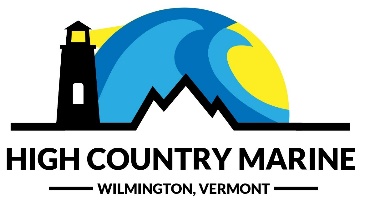 March 	2022SERVICES AND RATESStorage is $47.00 a foot, this measurement includes to the end of the transom.Your Storage March installment #1 includes your four discounted prepaid launches @ $40	Launches then go to $45.			September’s installment #2 will be the balance for annual storage-$400Storage is nonrefundable. You are responsible for the total fee.Tube Storage -$75Transportation-$75 per pick up or delivery. Please provide us with any needed instructions.Gas Service- $25 to take boat to be gassed upSpring Services:Summerize this includes:$115 an hour Labor- Boats-Performance Boats $135$75 WaverunnerChecking and topping off fluids, Testing and recharging of batteries,An on Water Test.If your boat was shrink wrapped there is a $16 charge for the disposal of the materials. *******Additional Spring Services below:( these need to be requested) Link_________________*****General cleaning this includes:$175for boats up to 19ft ~$225 for boats 20ft and upInterior vacuuming (cleaning time allotted 3 hours)Application of 3M upholstery cleaner, Windex windows, Simple green all other surfacesCompound and Waxing –For Fiberglass only$400 up to 19ft. ~   $525 20ft and up, includes Labor and Material	Pressure Washing- Interior and Exterior $200 up to 19ft ~ $250 20 ft and up Interior or Exterior   $125 up to 19ft.~ $175 20 ft and upHigh Country Marine403 Route 9 West, P.O. Box 1750, Wilmington, VT. 05363802 464 2108 - hcmarineoffice@gmail.comSERVICES AND RATESWinter Services-(Estimated start 9/1/22):Winterization $115 an hour Labor- Performance Boats are $135 an hour LaborPlus fluids, parts and desiccant (moisture absorbing)Shrinkwrap $17.00 a foot- **ALL PONTOON BOATS And Oversized $19.OO A FOOT***REMEMBER TO CLEAN OUT YOUR BOATIf we need to remove- Tubes, Wakeboards Etc.they will be inventoryed, stored and you will be charged $25.00Inside Winter Storage TBD (in addtion to annual storage charge)*We reserve the right to change our pricing based on unforeseen price increases thru the year*High Country Marine403 Route 9 West, P.O. Box,Wilmington, VT. 05363802 464 2108 - hcmarineoffice@gmail.com